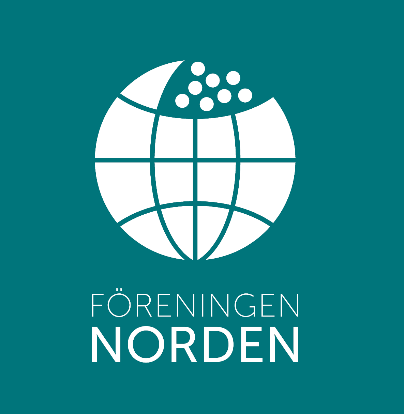 Gotlandsresan den 27–30 augusti 2024.Dag 1 tisdag den 27 augusti.
Avresa från Karlshamns Resecentrum kl.8.00. Det är lämpligt att ta med egen frukost / fika. Första stoppet blir på Rasta Kalmar. Vi beräkna vara framme i Oskarshamn kl. 11.30. 
Avresa med båt från Oskarshamn kl. 12.05.  På båten kan man äta och handla något på egen hand.
Färjan ankommer till Visby kl.15.15, där vi checkar in på Clarion Hotell, som ligger centralt i Visby. Efter incheckningen blir det en två timmar lång stadsvandring med guiden Lotta Bogaeus. Vi kommer få ta del av Visbys historia de senaste 1 000 åren.
Kvällen samt middagen tillbringas på egen hand. Dag 2 onsdag den 28 augusti.Efter frukost kl.9.00 åker vi buss till Fårö med vår guide Lotta. Där kommer vi bland annat att besöka Ingmar Bergmans grav. Lunchen intar vi tillsammans på Fårögården. Norrut på ön finns spännande raukar att titta på.  Resan går vidare till Slite, där vi besöker Heidelberg Materials stenbrott. Här kommer vi att stanna för bussfika.
Under eftermiddagen kommer det även att ges tillfällen till gotländska inköp på Ebbes butik. 
Väl tillbaka i Visby tar vi en välbehövlig vila på hotellet. Kvällen är sedan fri att göra något på egen hand.Dag 3 torsdag den 29 augusti.När vi ätit frukost åker vi kl.09.00 söderut, för att besöka den kända rauken Hoburgsgubben. Färden går längs med den vackra Ekstakusten. När vi tar vår bussfika kommer vi kunna se både Stora och Lilla Karlsö. Resan går sedan vidare mot Storsudret. Lunchen äter vi hos ”Kerstin och Monika på Näs”. Roma Kloster och omgivningarna runt ruinen blir dagens sista stopp innan vi är tillbaka i Visby.
Åter i Visby gör vi ett guidat besök på Gotlands museum.
Kvällen tillbringar vi på egen hand. Här kan ni verkligen passa på att njuta av den fina staden Visby samt inta en middag på någon trevlig restaurang.Dag 4 fredag den 30 augusti.Efter frukosten checkar vi ut.  Den som önskar kan göra ett besök i Lummelundagrottorna (entré ingår ej i resan), alternativt stanna kvar i Visby.  Avresa från Visby kl.16.20. Det är lämpligt att äta något på båten. Ankommer Oskarshamn kl.19.15. På vägen hem tar vi en bussfika på Kalmar Rasta.  Vi beräknar vara framme på Karlshamns Resecentrum kl.22.30.Pris:Priset för resan med boende i dubbelrum är 6 200: - kr
Önskas boende i enkelrum så tillkommer 2 325: - krI priset ingår resan, guide, 3 övernattningar, 3 frukostar, 2 luncher och entré med guide till Gotlands museum.
Reseledare: Britt Kilsäter     070 – 659 31 06Reseledare: Mona Fröhling 070 – 922 72 49
                     